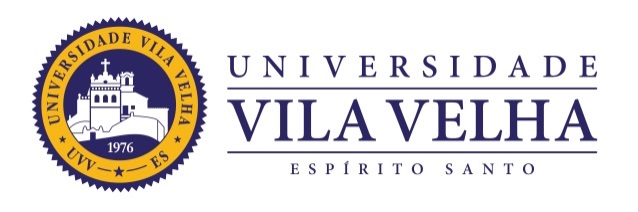 Pró-Reitoria de Pesquisa, Pós-Graduação e ExtensãoTERMO DE DEPÓSITO DE VERSÃO FINAL DE DISSERTAÇÃO OU TESEEu, NOME COMPLETO DO (A) ALUNO (A)  discente do Programa de Pós-Graduação em      , nível: (     ) Mestrado (     ) Doutorado, da Universidade Vila Velha e orientado (a)    do (a) Prof (a). Dr (a) NOME COMPLETO DO (A) ORIENTADOR (A) declaro que a versão da Dissertação ou Tese depositada na Secretaria dos Programas de Pós-graduação da UVV, em formato digital (PDF) e impresso, para solicitação de prorrogação de prazo com isenção de mensalidades adicionais por um período de até 3 meses, é a Versão Final do documento a ser defendido. Desta forma, tenho ciência que, a partir desta data, nenhuma modificação ou alteração no documento poderá ser realizada até a defesa e que esta será a versão do documento que será encaminhado para a Banca Examinadora.Observações:O(s) comprovante(s) de submissão dos artigos provenientes do trabalho de Mestrado ou Doutorado do discente, em conformidade com a Norma de Publicação do curso, também deverão ser anexados ao processo.Após esta prorrogação de 3 meses, o discente poderá solicitar uma nova prorrogação, respeitado o limite máximo permitido (6 meses). No entanto, a versão da Dissertação ou Tese depositada na Secretaria, continuará sendo a Versão Final do documento a ser defendido.Vila Velha,       de       de      __________________________________________________Assinatura do (a) Discente__________________________________________________Assinatura do (a) Orientador (a)Parecer da Coordenação:(    ) Deferido   (    ) IndeferidoAssinatura do (a) Coordenador (a)